St Peter’s Primary School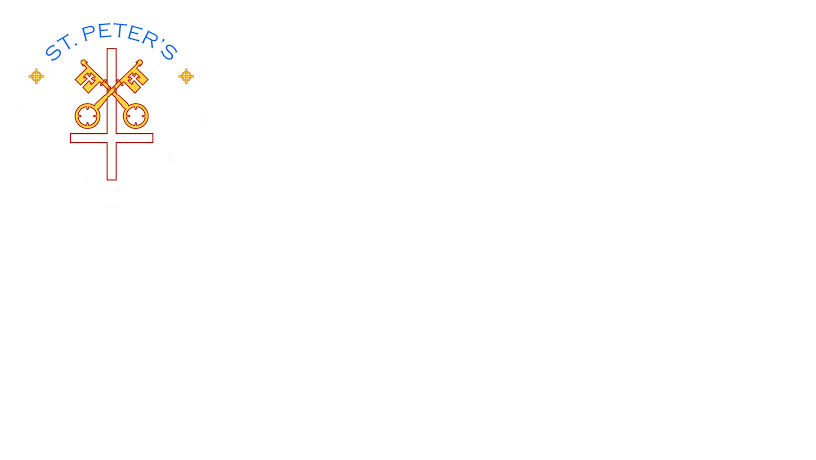 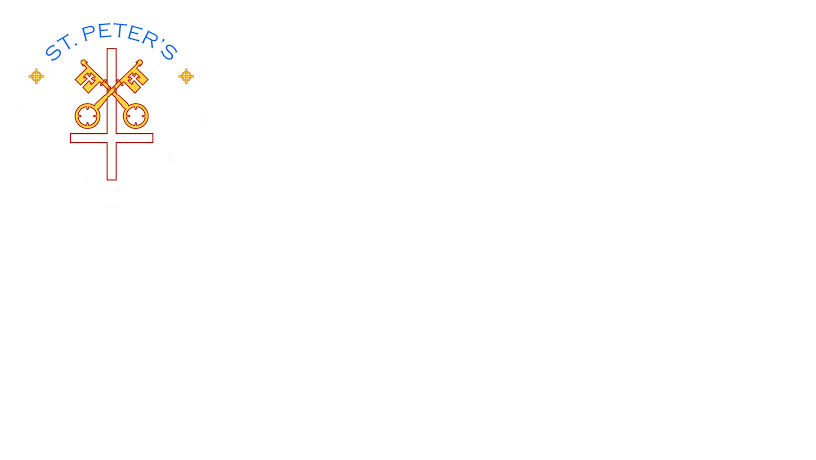 415 Lisnaragh Road, Plumbridge, Omagh, BT79 8AFTel: 028 816 48412  		info@stpeters.plumbridge.ni.sch.ukPrincipal:  Miss S Falls1- 5-20Dear Parents/Guardians,We are now in the Month of May and as yet no decision has been made on a return to school. Remote learning will be continuing for the foreseeable future. It has been a challenge   - one which the Staff, pupils and parents have dealt with extremely well.In recent weeks in our area, the media has reported on the difficulties regarding internet access. Some parents have reported problems accessing broadband and we are aware that multiple use of devices can be challenging. With this in mind a second supplement of paper copies will be available for children in Yr.3-7. We are encouraging parents to work through the work packs and as in line with other schools, correct the work at home, as best you can. It is not required for this material to be uploaded on to Seesaw. We wish to support you as much as we can so communication with teachers, when required, will still be available through seesaw. Year One and Two parents can use the school info account (above) to contact their class teacher. Teacher’s in Yr. 4 -7 will continue to provide an activity on seesaw, but please do not feel you have to complete this daily; they will be available all week. We also really enjoy the photographs of the children working and playing, so continue if you could to send them in and post on the seesaw journal. Teachers may use their own discretion, but communication during the hours of 10am – 3pm would be preferred. On Tuesday the 5th of May Parents can collect these packs at the school between 3pm and 3.30pm. The packs will be on the dining table and please adhere to social distancing - one parent in the hall at any given time. We understand times are most definitely not normal, that is the same for all our teachers, who continue to try their very best for your child(ren) as well as try to adhere to these strict lockdown laws and manage their own family from home. We hope you can appreciate that this is a challenging time for everyone and everyone is experiencing unique circumstances. We appreciate all of your efforts to date and everyone should be very proud of everything that we have achieved together.Stay safe and God Bless, S Falls